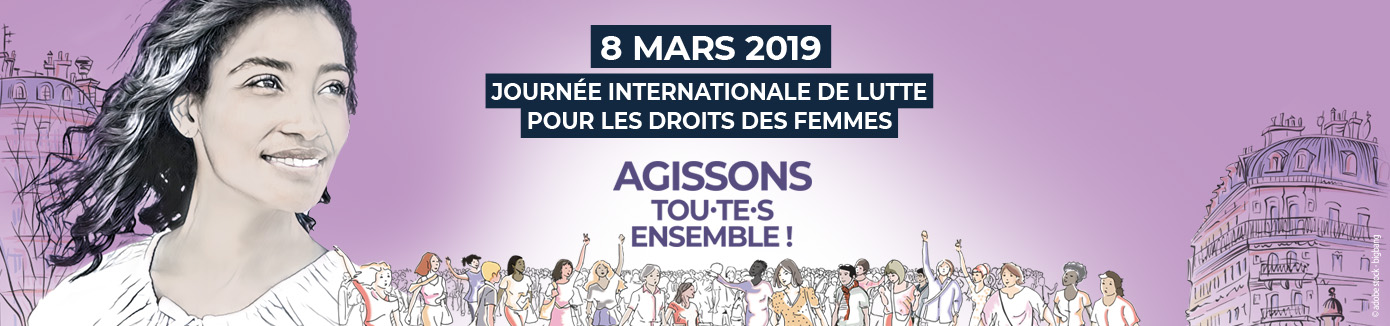 PROGRAMMEForum féministe parisien« Agissons tou.te.s ensemble !»Samedi 9 mars 2019 de 9h à 18hSur le Parvis de l’Hôtel de Ville9h : Ouverture du forum9h15 : introduction d’Hélène BidardProgramme des tables rondes : 9 :45 – 10:45 Les expertes : produire et diffuser les savoirs  Thèmes traités : production d'information et de savoirs sur, avec et pour les femmes, diffusion des savoirs, place des femmes dans les sciences, place des femmes dans l’écriture et le journalismeLa médiation de la table sera assurée par Sophia Hocini de l’association Zone d’expression prioritaire. 10:45 – 11 :45  Nos droits : les gagner, les connaitre, y accéderThèmes traités : droits des femmes, lois en faveur de l'égalité femmes-hommes, défense des conquis, droits et auto défense numérique, facilitation de l'accès aux droitsLa médiation de la table sera assurée par Frédérique Bartlett de l’association Femmes solidaires 7511:45 – 12:45 Femmes dans la place ! À la conquête de l’espace publicThèmes traités : sécurisation et démasculinisation des espaces publics, marches exploratoires, femmes dans les mouvements sociaux, espaces publics dédiés aux femmesLa médiation de la table sera assurée par Dominique Poggi de l’association A places égales 12h45 – 13h45 Déjeuner 13:45 – 14 :45 Se libérer des carcans de genreThèmes traités : rôles et taches genrés, représentations sexistes et stéréotypes de genre, éducation à l'égalité, sexualité et corps des femmes La médiation de la table sera assurée par Raphaëlle Rémi-Leleu d’Osez le féminisme  14 :45 – 15 :45 Conquérir son autonomie économique et sociale Thèmes traités : entreprenariat féminin, accès des femmes à la formation, égalité dans l’emploi, lutte contre les discriminations professionnelles, maîtrise de son parcours et égalité des ambitions La médiation de la table sera assurée par Rachel Silvera, économiste. 15 :45 – 16 :45 Où est l’argent pour les femmes? Thèmes traités : fiscalité des femmes, pouvoir d’achat, argent des collectivités et services publics, protection sociale, salaires et retraitesLa médiation de la table sera assurée par Anne-Cécile Mailfert de la Fondation des femmesProgramme des ateliers « Empowerment ! » : 10h-11h: Atelier « Jeux de piste à travers le Matrimoine de Paris», animé par Edith Vallée, autrice en histoire de l’art  11h-12h: Atelier « Écriture égalitaire » animé par Christine Guillemaut du Service Égalité, Intégration Inclusion de la Ville de Paris12h-13h : Atelier «  Plaisirs féminins » animé par l’association Les Effronté.e.s  13h – 14h : Pause déjeuner14h-15h: Atelier « Empowermeuf» animé par l’association Georgette Sand15h-16h: Atelier  « Décrypter les images sexistes : Retour sur une culture pop sexiste » par Agnès Grossmann, journaliste, autrice de Le Monde avant #MeToo La coordination et l'animation des tables rondes et ateliers est assurée par le collectif Cervyx ( Instagram @collectifcervyx - Site web ceryx.info/cervyx/ ).